ALLEGATO AISTANZA DI PARTECIPAZIONE ALLA SELEZIONEAL DIRIGENTE SCOLASTICO CPIA 2 BERGAMOVIA CARAVAGGIO, 52 – 24047 TREVIGLIOLa/il sottoscritta/o__________________________________________________________________Nata/o a __________________________________________ prov.__________________________________________il_________Residente a____________________________________________ CAP__________________________________ PROV________Via________________________________________N.___________________________Codice fiscale______________________________ telefono________________________Cellulare________________________________ Email_____________________________Condizione professionale attuale:    		 Dipendente presso Istituzione scolastica pubblica (MIUR) ________________________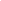     		 Dipendente presso _____________________________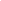     		 Lavoratore autonomo (specificare)_________________________________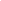     		 Studente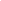     		 Pensionato 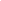     		 Altro________________________________________________________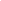 Chiededi partecipare alla selezione per incarichi di insegnamento per adulti nel corso dell’a.s. 2019/2020, con riferimento alle attività formative organizzate dal Cpia 2 Bergamo “Tullio De Mauro”Il/La Sottoscritto/a, consapevole della responsabilità penale e della decadenza da eventuali benefici, dichiara (barrare):di aver preso visione del bando per la selezione in oggettodi essere cittadino/a italiano/adi essere cittadino/a di uno degli Stati dell’UE (specificare): ____________ 	di godere dei diritti civili e politicidi non aver riportato condanne penalidi non essere destinatario/a di provvedimenti che riguardano l’applicazione di misure di prevenzione, di decisioni civili e di provvedimenti amministrativi iscritti nel casellario giudiziale di essere disponibile a svolgere, fin dall’assegnazione dell’incarico, senza riserva, i compiti e le funzioni previste dall’Avviso di selezione di non avere carichi penali pendentiDi non essere stato destituito o dispensato dall’impiego presso una pubblica amministrazione e di non essere stato dichiarato decaduto da altro impiego statale ai sensi dell’art. 127, lettera d), del T.U. n. 3/1957;(Solo per i cittadini stranieri) di essere in regola con le norme relative al permesso di soggiorno e l’autorizzazione al lavoro e di essere in possesso della certificazione di conoscenza della lingua italiana di livello C2 rilasciata da uno dei quattro enti  certificatoriEsprime le seguenti candidature rispetto alle attività messe a bando (inserire crocette nella casella sede:DATA ___________   				FIRMA DEL CANDIDATO ______________________Tipologia attivitàSede Treviglio VerdellinoSede Albano S. AlessandroSede Ponte S. PietroCorsi di lingue e conversazioneCorsi di lingue e conversazioneCorsi di lingue e conversazioneCorsi di lingue e conversazioneIngleseFranceseSpagnoloTedescoMediazione culturale (specificare per quale lingua): ………………………………………………………..Mediazione culturale (specificare per quale lingua): ………………………………………………………..Mediazione culturale (specificare per quale lingua): ………………………………………………………..Mediazione culturale (specificare per quale lingua): ………………………………………………………..Mediazione culturaleCorsi di informaticaCorsi di informaticaCorsi di informaticaCorsi di informaticaInternet, posta elettronica, social networkPreparazione EIPASSExcelSomministrazione Test A2